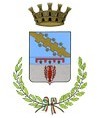                             МУНІЦИПАЛІТ ЧЕНТО                            ШКІЛЬНІ ТА ОСВІТНІ ПОСЛУГИ                                      ЗАЯВАЯ, нижчепідписаний,________________________________________________________  як 	 ° батьки ° законний опікунНароджений /a ____________________________________ дата __________________________			Фіскальний код ___________________________________________________________		Mісце проживання в ___________________________ вул. _____________________ Телефон   ____________________________________________________________ 	Адреса електронної пошти  _____________________________________________		Я ПРОШУ ЗАРЕЄСТРУВАТИСЯ: 
(можна підписатися на більшу кількість заходів)
ЦЕНТР ДЛЯ ДІТЕЙ ТА СІМЕЙ 2021/2022ЗУСТРІЧ У МІСТІ CENTO (ЧЕНТО)СОЦІАЛЬНИЙ ДОСВІД ТА ІГРОВА ДІЯЛЬНІСТЬ прізвище ім'я дитини___________________________________________	    X      д Народився __________________________________________ дата_________________		Фіскальний код _________________________________________________________	з цією метою заявляє:СКЛАД СІМ'Ї ДИТИНИ В ІТАЛІЇ 1  вказати спорідненість з дитиною, на яку запитується реєстраціяВИРАЖЕННЯ ЗГОДИ НА ПЕРСОНАЛЬНІ ТА КОНФІДЕНЦІЙНІ ДАНІ (РЕГЛАМЕНТ ЄС N. 679/2016)O I САНКЦІОНУЮ обробку персональних та конфіденційних даних відповідно до Законодавчого указу 196 від 30 червня 2003 року та подальших змін та статті 13 GDPR (Регламент ЄС 2016/679)ПІДПИСАНІ НИЖЧЕ ЗАЯВЛЯЮТЬ, ЩО БУЛИ ПРОІНФОРМОВАНІ ПРО ЗАХИСТ СВОЇХ ПЕРСОНАЛЬНИХ ДАНИХ ВІДПОВІДНО ДО РЕГЛАМЕНТУ (D. LGS 196 ВІД 30 ЧЕРВНЯ 2003 РОКУ ЗІ ЗМІНАМИ, ВНЕСЕНИМИ ЗАКОНОДАВЧИМ УКАЗОМ ВІД 10 СЕРПНЯ 2018 РОКУ N. 101 РЕГЛАМЕНТУ ЄС NO. 679/2016)Позначте всі записи:Або 1. Контролером персональних даних, зазначених у цьому Повідомленні, є Comune di Cento (муніципалітет ЧЕНТО), з зареєстрованим офісом у Cento (ЧЕНТО) (FE), Via M. Provenzali, 15 cap. 44042 (вул M. Провансальська, 15 індекс 44042 ) та тимчасовою штаб-квартирою в Cento (ЧЕНТО), Via Guercino n. 62.(вул Герчіно n. 62.)	Або 2.  Муніципалітет ЧЕНТО призначив компанію LepidaSpA офіцером із захисту данихteam@lepida.itАбо 3.  Суб'єкт господарювання може використовувати третіх осіб для діяльності та обробки персональних даних. Ці суб'єкти забезпечують рівні досвіду / надійності, такі як забезпечення дотримання чинних положень про безпеку персональних даних та даних.Або 3b. У присутності третіх осіб з позначенням як Обробники даних, вони піддаються періодичним перевіркам для з'ясування підтримки гарантійних рівнів, зафіксованих на момент присвоєння завдання.Або 4.  Персональні дані обробляються уповноваженим внутрішнім персоналом, призначеним як особи, відповідальні за обробку, яким надаються відповідні інструкції щодо заходів, запобіжних заходів, modus operandi, всі вони спрямовані на конкретний захист даних.Або 5.  Обробка персональних даних здійснюється муніципалітетом Cento (ЧЕНТО) для виконання інституційних функцій.Персональні та конфіденційні дані обробляються для здійснення контрольних та наглядових функцій. (Л.Р. 14/08 і ss.mm).Або 6.  Персональні дані будуть передані для виконання процесуальних обов'язків іншим державним/приватним суб'єктам (статті 11 та 12 Регламенту ЄС No 679/2016), включаючи передачу компаніям Послуг з освітнім контентом та додатковими послугами освітніх послуг 0-3 роки.Або 7.  Персональні дані не передаються за межі Європейського Союзу.Або 8. Дані зберігаються протягом періоду, що не перевищує того, що необхідно для досягнення цілей, згаданих вище. З цією метою актуальність і незамінність даних по відношенню до поточного присвоєння постійно перевіряється.Або 8b. Дані, які навіть після перевірки є надмірними або не мають відношення або не є незамінними, не використовуються, за винятком можливого збереження, відповідно до закону, акт або документа, що їх містить.Або 9.  Як зацікавлена сторона, ви маєте право на доступ до персональних даних, отримання виправлення / скасування даних або обмеження обробки, яка вас стосується, виступати проти обробки, пропонувати скаргу в Орган із захисту даних.Або 10.  Надання даних необхідне для зазначених цілей. Ненадання /авторизації на обробку призведе до скасування процедури у зв'язку з неможливістю проведення необхідного розслідування і, як наслідок, недійсністю заяви.								Дата                                                     підписФорма італійською мовою повинна бути заповнена і доставлена вручну на прилавок Центру сім'ї, через Risorgimento (вул. Рісорджіменто) 11 в Cento (ЧЕНТО) , дотримуючись години роботи, зазначених нижче, або відправивши електронного листа centroperlefamiglie@comune.cento.fe.it.Вівторок 11.00-14.30Середа 9.00-12.30Четвер 15.30-18.30П'ятниця 9.00-12.30Субота 9.00-12.30
Прикріпіть дійсний документ, що посвідчує особу, того з батьків, який заповнює форму заявки.ПРІЗВИЩЕІМ'ЯМісце народженняДата народженняСтупінь спорідненостіз дитиною/a11.2.3.4.5.